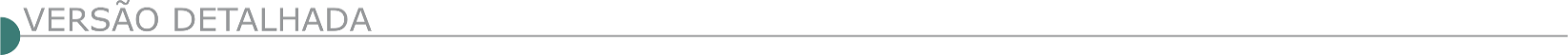 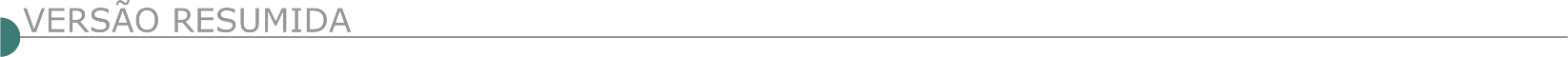 ESTADO DE MINAS GERAISHOSPITAL CÉSAR LEITE - TOMADA DE PREÇOS Nº 001/2023Objeto: Execução de obras de construção do muro de acesso ao novo prédio do HCL. Abertura dia 17/08/2023, às 09:00 horas na Praça Dr. César Leite, 383 – Manhuaçu/MG. Edital disponível na sede da instituição a partir do dia 31/07/2023. Informações (33) 3339-6990 ou e-mail: licitacao@hospitalcesarleite.com.br.PREFEITURA MUNICIPAL DE ALTEROSA - TOMADA DE PREÇOS Nº 9/2023Objeto: Reforma dos Esf's Juarina Alves Terra e Soraya Andrea Teixeira de Paula, torna público que às 08:00 horas do dia 16 de agosto de 2023, na sede do Setor de Compras do Município de Alterosa/MG. Entrega dos Envelopes até às 07:50 horas do dia 16 de agosto de 2023. Maiores informações pelo telefone (35) 3294-2545, horário das 08:00 às 16:00 horas.PREFEITURA MUNICIPAL DE BONFIM - TOMADA DE PREÇOS Nº 010/2023Objeto: Prestação de serviços de PAVIMENTAÇÃO POLIÉDRICA EM ESTRADAS DO MUNICÍPIO, às 14:00 horas. Informações e edital na Prefeitura de Bonfim, com sede na Av. Gov. Benedito Valadares, 170, Centro. Telefax: (31) 3576-1318. E-mail: licitabonfim@yahoo.com.br e site: www.prefeiturabonfim.mg.gov.br.PREFEITURA MUNICIPAL DE CAMPO BELO - TOMADA DE PREÇOS Nº 008/2023Objeto: Execução de faixas elevadas para travessia de pedestres e ondulações transversais (lombadas) em C.B.U.Q em diversos logradouros do município de Campo Belo. Abertura: 17/08/2023 às 13:00 horas. Mais informações: Rua Tiradentes, n.º 491, Centro. Telefone: (35) 3831-7914. E-mail: licitacao@campobelo.mg.gov.br.PREFEITURA MUNICIPAL DE CATUJI - TOMADA DE PREÇOS Nº 001/2023Objeto: Execução da Construção da Unidade Básica de Saúde, localizado na Rua do Funil na Comunidade do Funil no Município de Catuji/MG. Realizara no dia 15/08/2023 às 08:00 horas. Os interesses poderão solicitar o edital pelo e-mail: licitacao@catuji.mg.gov.br. Telefone (33) 3532-9322.PREFEITURA MUNICIPAL DE COIMBRA - PREGÃO PRESENCIAL Nº 130/2023Objeto: Execução dos serviços remanescentes de conclusão da pista de caminhada no bairro da Estiva. Data de abertura: 11/08/2023 às 08:30 horas. Local: Sala de Licitações, Praça Álvaro de Barros, nº 401, Centro, Coimbra-MG. O Edital encontra-se disponível no site da Prefeitura Municipal de Coimbra: http://www.coimbra.mg.gov.br/licitacao/. Maiores informações pelo telefone (32) 3555-1152, nos horários de 07:00 às 11:00 horas e de 12:00 as 16:00horas. PREFEITURA MUNICIPAL DE CÓRREGO NOVO - PREGÃO PRESENCIAL Nº 048/2023Objeto: Pavimentação asfáltica da rua Iracy Pedra (2º etapa). Data de Abertura: 11/08/2023 às 08:30 horas. Demais informações constam no edital. O Edital poderá ser retirado junto ao Setor de Compras da Prefeitura Municipal de Córrego Novo, no horário de expediente entre 08:30 e 17:00 horas, em dias úteis, ou poderá ser consultado no site da Prefeitura http://www.corregonovo.mg.gov.br/. Maiores Informações através do e-mail licitacaocn@yahoo.com.br ou pelo telefone (33) 3353-1291.PREFEITURA MUNICIPAL DE GALILEIA - TOMADA DE PREÇOS Nº 003/2023Objeto: Execução de Obras de Construção de Unidade Básica de Saúde – UBS, no Município de Galileia/MG. Data da Sessão: 16 de agosto de 2023, às 09:00 horas. Local: Sala de Licitações – Prefeitura Municipal de Galileia/MG. Aquisição do Edital completo pelo Portal do Município: https://galileia.mg.gov.br/licitacao/ ou pelo e-mail licitacao@galileia.mg.gov.br.PREFEITURA MUNICIPAL DE GOVERNADOR VALADARES - TOMADA DE PREÇO Nº 001/2023Objeto: Execução de reforma da Quadra Poliesportiva na Praça de Esportes no município de Governador Valadares/ MG. Os interessados poderão obter o edital através do site www.valadares.mg.gov.br. Informações: Rua Marechal Floriano N° 905, Centro, 3º andar, na sala de Licitações, ou pelo e-mail licitacao@valadares.mg.gov.br. A sessão ocorrerá no 3° andar da Prefeitura Municipal de Governador Valadares, sala de licitações, e iniciará às 14:00 horas do dia 18 de agosto de 2023.PREFEITURA MUNICIPAL DE IBIÁ - TOMADA DE PREÇOS Nº 010/2023Objeto: Construção de Centro de Abastecimento Farmacêutico, no dia 17/08/2023 às 08:30 horas. A aquisição do edital será feita através do site www.ibia.mg.gov.br. Maiores informações pelo telefone (34)3631- 5754.PREFEITURA MUNICIPAL DE ICARAÍ DE MINAS - TOMADA DE PREÇOS Nº 03-23 Objeto: Execução de obra de pavimentação asfáltica. Nova data: credenciamento: 04/08/2023 as 08:00 horas. Abertura dos envelopes de habilitação: 04/08/23, as 08:10 horas www.icaraideminas.mg.gov.br, icaraideminas.licitacao@gmail.com.PREFEITURA MUNICIPAL DE ITABIRA - CONCORRÊNCIA PÚBLICA PMI/SMA/SUCON Nº 12/2023Objeto: Construção de Ponte na localidade Galinheiro, Município de Itabira/MG. A cópia do edital referente a esta Concorrência poderá ser adquirida junto a Coordenadoria de Contratos da Prefeitura de Itabira, no horário de 12:00 às 17:00 horas, a partir do dia 31/07/2023 até o dia 31/08/2023, através do e-mail contratositabira@yahoo.com.br. A entrega dos envelopes de habilitação e proposta de preços, deverá ser realizada na Diretoria de Atendimento e Protocolo, 2° andar, Anexo Dom Mário Teixeira Gurgel da Prefeitura Municipal de Itabira, até às 13:00 horas do dia 31/08/2023 e o início da reunião de abertura dos envelopes dar-se-á dia 31/08/2023, às 14:30 horas, na sala de reuniões da Coordenadoria de Contratos - Prédio do Areão, 2º andar, situado na Rua Venâncio Augusto Gomes, nº 50, Major Lage de Cima em Itabira/MG.PREFEITURA MUNICIPAL DE ITANHANDU - ALTERAÇÃO - TOMADA DE PREÇOS Nº 5/2023Objeto: Execução de obra de pavimentação e drenagem do trecho da Avenida Ary Carneiro e Rua Hélio Guedes em Itanhandu publicada no dia 26/07/2023. Nova data da sessão: 15 de agosto de 2023, as 09:30 horas. Adendo na íntegra disponível no site www.itanhandu.mg.gov.br.PREFEITURA MUNICIPAL DE JUVENÍLIA - TOMADA DE PREÇOS Nº 002/2023Objeto: Execução de obra de construção de sala anexa da Câmara Municipal com banheiro e cobertura da garagem. Abertura: Dia 14/08/2023, 08:00 horas. Informações: (38) 3614-9147. E-mail camjuvenilia@hotmail.com ou na sede da Câmara Municipal, situado Rua: Bernardo da Fonseca Pinto, n° 341 – Centro – Juvenília/MG, no horário das 07:00 às 13:00 horas.PREFEITURA MUNICIPAL DE MADRE DE DEUS DE MINAS - TOMADA DE PREÇOS Nº 005/2023Objeto: Execução de obra de reforma e acréscimo da Unidade Básica Santa Mônica. Abertura dia 17/08/2023 as 13:00 horas. Mais informações poderão ser obtidas pelo telefone (32) 3338-1299, de 08:00 às 11:30 horas e das 13:00 à 16:00 horas.PREFEITURA MUNICIPAL DE MANHUMIRIMTOMADA DE PREÇOS Nº 003/2023Objeto: Execução de obra e serviços de engenharia, para construção de Muro de Fechamento da Torre de TV Digital, no Município de Manhumirim/MG. Horário e Data limite para Autenticação de Documentação, Protocolo e Entrega dos Envelopes de Documentação de Habilitação e Proposta: até às 16:00 horas do Dia 17/08/2023. Data e Horário de Abertura da Sessão e Julgamento: Dia 18/08/2023, às 08:00 horas. A partir da data desta publicação, no endereço acima citado, pelo Telefone: (33)3341-9945, nos dias úteis, no horário de 07:00 às 11:00 horas e de 13:00 às 17:00 horas, através do e-mail: licitacao@manhumirim.mg.gov.br ou do site: www.manhumirim.mg.gov.br.TOMADA DE PREÇOS Nº 004/2023Objeto: Execução de Calçamento e Drenagem Pluvial em Estrada Vicinal, no Córrego Bonfim, Zona Rural, no Município de Manhumirim/MG. Horário e Data limite para Autenticação de Documentação, Protocolo e Entrega dos Envelopes de Documentação de Habilitação e Proposta: até às 16:00 horas do Dia 17/08/2023. Data e Horário de Abertura da Sessão e Julgamento: Dia 18/08/2023, às 14:00 horas. Local: Sala de Reuniões da Prefeitura Municipal de Manhumirim, situada na Rua Roque Porcaro Júnior no 181, Centro, Manhumirim/MG, CEP: 36.970-000. Informações, edital: A partir da data desta publicação, no endereço acima citado, pelo Telefone: (33)3341-9945, nos dias úteis, no horário de 07:00 às 11:00 horas e de 13:00 às 17:00 horas, através do e-mail: licitacao@manhumirim.mg.gov.br ou do site: www.manhumirim.mg.gov.br.PREFEITURA MUNICIPAL DE MARLIÉRIA - TOMADA DE PREÇOS Nº 07/2023Objeto: Construção de ponte no acesso à área de eventos, ponte de estrutura mista, concreto e metálica com comprimento de 12 metros e 4,20 de largura área de 50,4 metros quadrados, fará realizar à Praça J.K, 106 - Centro, dia 18/08/2023 às 13:30 horas. O Edital e seus anexos estarão à disposição dos interessados no site: http://www.marlieria.mg.gov.br/conteudo/licitacoes.asp. Informações através do e-mail: licitacao@marlieria.mg.gov.br ou Telefone 3844-1160.PREFEITURA MUNICIPAL DE PARAGUAÇU - CÂMARA MUNICIPAL - RETIFICAÇÃO - TOMADA DE PREÇOS Nº 001/2023Objeto: Execução de obra de cobertura e reforma geral do prédio da Câmara Municipal de Paraguaçu. O Edital completo e seus anexos estarão à disposição dos interessados junto aos membros da comissão, de segunda à sexta-feira, no horário compreendido das 12:00 ás 17:00 horas, site https://camaradeparaguacu.mg.gov.br/. Informações pelo telefone (35) 3267-1495. A abertura dos envelopes será realizada pela Comissão Permanente de Licitação do Município, no dia 15 de agosto de 2023, às 14:00 horas na sede da Câmara Municipal, com endereço na Rua José Bueno, Nº 20, Centro, Paraguaçu/MG.PREFEITURA MUNICIPAL DE PASSA QUATRO - TOMADA DE PREÇOS Nº 013/2023Objeto: Reforma, restauração da ponte férrea sobre o Ribeirão Barrinha. Início do certame dia 21/08/2023 às 09:30 horas. Informações na Prefeitura, Rua Tenente Viotti, nº 331. Telefone (35) 3371-5000. Edital no site www.passaquatro.mg.gov.br/governo-licitacoes.php.PREFEITURA MUNICIPAL DE PATROCÍNIOTOMADA DE PREÇOS Nº 40/2023Objeto: Pavimentação de vias urbanas no município de Patrocínio/MG, LOTE 01. A Prefeitura Municipal de Patrocínio torna público que no dia 18 de agosto de 2023 às 14:00 horas, no departamento de compras situado na Praça Olímpio Brandão nº 1452, na cidade de Patrocínio/MG, serão recebidas e abertas as documentações referente ao processo especificado. Cópias de Edital e informações complementares serão obtidas junto à Comissão de Licitação, no endereço acima referido e no portal do município.TOMADA DE PREÇOS Nº 41/2023Objeto: Pavimentação de vias urbanas no município de Patrocínio/MG, LOTE 02. A Prefeitura Municipal de Patrocínio torna público que no dia 23 de agosto de 2023 às 09:00 horas, no departamento de compras situado na Praça Olímpio Brandão nº 1452, na cidade de Patrocínio/MG, serão recebidas e abertas as documentações referente ao processo especificado. Cópias de Edital e informações complementares serão obtidas junto à Comissão de Licitação, no endereço acima referido e no portal do município.TOMADA DE PREÇOS Nº 42/2023Objeto: Pavimentação de vias urbanas no município de Patrocínio/MG, LOTE 03. A Prefeitura Municipal de Patrocínio torna público que no dia 25 de agosto de 2023 às 14:00 horas, no departamento de compras situado na Praça Olímpio Brandão nº 1452, na cidade de Patrocínio/MG, serão recebidas e abertas as documentações referente ao processo especificado. Cópias de Edital e informações complementares serão obtidas junto à Comissão de Licitação, no endereço acima referido e no portal do município.PREFEITURA MUNICIPAL DE PRATA - TOMADA DE PREÇOS Nº 6/2023Objeto: Construção do Parque Municipal do Jatobá, localizado na Rua Tenente Reis, nº 701, bairro Edna, no município do Prata/MG. Cópia do Edital poderá ser obtida pelo Portal da Transparência no site www.prata.mg.gov.br. Demais informações a respeito do processo, favor comparecer à Divisão de Licitação da Prefeitura Municipal do Prata, situada à Praça XV de novembro, nº 35, Bairro Centro, Prata-MG, ou através do e-mail licitacao@prata.mg.gov.br ou pelo telefone (34) 3431-8705. PREFEITURA MUNICIPAL DE POÇOS DE CALDAS - CONCORRÊNCIA PUBLICA 004/23-SEPOPObjeto: Execução de obras de contenções de encosta em gabiões no Canal do Ribeirão Poços de Caldas na Avenida Mansur Frayha, COMUNICA que a data para protocolo dos envelopes de documentação e proposta foi adiada para 31/08/2023 as 12:30 horas, a abertura dos mesmos será às 13:00 horas do mesmo dia. O novo edital com revisões encontra-se à disposição dos interessados no site www.pocosdecaldas.mg.gov.br no item editais de licitações ou diretamente na Secretaria de Projetos e Obras Públicas, situada à Rua Senador Salgado Filho.PREFEITURA MUNICIPAL DE RIBEIRÃO DAS NEVES - TOMADA DE PREÇOS 03/2022 - NOVA DATA Objeto: Construção de vestiário no Hospital Municipal São Judas Tadeu. A nova data para entrega dos envelopes e a realização da sessão será dia 16/08/2023 ás 09:00hs. Disponível no site www.ribeiraodasneves.mg.gov.brPREFEITURA MUNICIPAL DE SÃO DOMINGOS DO PRATA - CONCORRÊNCIA Nº 03/2023Objeto: Execução da obra de reforma e ampliação da Escola Municipal Cônego João Pio. Os envelopes deverão ser protocolados até as 9:00 horas do dia 04/09/2023 na sala de Licitações da Prefeitura. A sessão de abertura dos envelopes ocorrerá no dia 04/09/2023, as 9:00 horas. Edital em www.saodomingosdoprata.mg.gov.br. Informações: (31) 3856-1385. PREFEITURA MUNICIPAL DE SÃO GONÇALO DO RIO ABAIXOTOMADA DE PREÇOS Nº 24/2023Objeto: Execução de recomposição de taludes na estrada para Brucutu pontos 1 e 2, no município de São Gonçalo do Rio Abaixo/MG. As propostas deverão ser entregues até às 09:00 horas do dia 17/08/2023. A abertura dos envelopes será realizada, a partir das 09:00 horas, no mesmo dia e local no Setor de Licitações da Prefeitura Municipal, Rua Henriqueta Rubim, N.º 27 – Centro. O Edital completo poderá ser obtido no site http://www.saogoncalo.mg.gov.br/licitacoes.TOMADA DE PREÇO Nº 23/2023Objeto: Execução de serviços de reforma dos PSF’s do Lote 01 e Lote 02 em São Gonçalo do Rio Abaixo/MG. As propostas deverão ser entregues até às 09:00 horas do dia 18/08/2023. A abertura dos envelopes será realizada, a partir das 09:01 horas, no mesmo dia e local no Setor de Licitações da Prefeitura Municipal – Rua Henriqueta Rubim, N.º 27 – Centro. O Edital completo poderá ser obtido no site http://www.saogoncalo.mg.gov.br/licitacoes.PREFEITURA MUNICIPAL DE SÃO SEBASTIÃO DO ANTA - TOMADA DE PREÇOS Nº 009/2023Objeto: Execução de obra de manutenção e reparos da Academia de Saúde no município de São Sebastião do Anta. Os envelopes contendo documentação e proposta deverão ser entregues até as 08:00 horas do dia 18/08/2023, na sede da Prefeitura Municipal. A sessão terá início às 08:10 horas, no dia 18/08/2023. Edital e seus anexos à disposição no Setor de Compras e Licitações da Prefeitura Municipal de São Sebastião do Anta, ou pelo telefone (33) 3315 7000.PREFEITURA MUNICIPAL DE TURMALINATOMADA DE PREÇOS Nº 002/2023Objeto: Execução de calçamento em pavimento intertravado em bloco sextavado, com entrega dos envelopes de habilitação e proposta até às 08:00 horas do dia 24 de agosto de 2023. Demais informações e Edital à disposição na Av. Lauro Machado, nº 230 – Centro, ou pelo telefone nº (38) 3527-1257 (atendimento em h. comercial) pelo e-mail: licita20172020@yahoo.com e pelo site: https://www.turmalina.mg.gov.br.TOMADA DE PREÇOS Nº 003/2023Execução de calçamento em pavimento intertravado em bloco sextavado, com entrega dos envelopes de habilitação e proposta até às 08:00 horas do dia 29 de agosto de 2023. Demais informações e Edital à disposição na Av. Lauro Machado, nº 230 – Centro ou pelo telefone nº (38) 3527-1257 pelo e-mail: licita20172020@yahoo.com e pelo site: https://www.turmalina.mg.gov.br.TOMADA DE PREÇOS Nº 004/2023Objeto: Execução de pavimentação asfáltica em tratamento superficial duplo (TSD), conforme condições e detalhamentos previstos no respectivo edital e seus anexos, com entrega dos envelopes de habilitação e proposta até às 08:00 horas do dia 31 de agosto de 2023. Demais informações e Edital à disposição na Av. Lauro Machado, nº 230 – Centro ou pelo telefone nº (38) 3527-1257 (atendimento em h. comercial) pelo e-mail: licita20172020@yahoo.com e pelo site https://www.turmalina.mg.gov.br. PREFEITURA MUNICIPAL DE UNAÍ - CONCORRÊNCIA Nº 004/2023Objeto: Construção de ponte sobre o Rio Preto, no anel viário em Unaí-MG. Edital na íntegra disponível no site www.prefeituraunai.mg.gov.br, maiores informações no telefone: (38) 3677-9610, ramal 9013.ESTADO DA BAHIACODEVASF - RDC ELETRÔNICO Nº 7/2023Objeto: Execução de obras e serviços de pavimentação com tratamento superficial duplo (TSD), no Povoado de Boa Esperança e Povoado de Côcos, ambos no município de Baianópolis/BA, na área de atuação da 2ª Superintendência Regional da Codevasf, no estado da Bahia, em item único. Edital: 31/07/2023 das 08:00 às 12:00 horas e das 14:00 às 17:59 horas. Endereço: Avenida Manoel Novais, S/n, Centro - Bom Jesus da Lapa/BA ou https://www.gov.br/compras/edital/195004-99-00007-2023. Entrega das Propostas: a partir de 31/07/2023 às 08:00 horas no site www.gov.br/compras/pt-br/. Abertura das Propostas: 21/08/2023 às 09:00 horas no site www.gov.br/compras/pt-br/. Informações Gerais: O Edital e outros Anexos estarão disponíveis para download no Portal de Compras do Governo Federal e também no site da Codevasf: www.codevasf.gov.br, opção Licitações.DEPARTAMENTO NACIONAL DE INFRAESTRUTURA DE TRANSPORTES - SUPERINTENDÊNCIA REGIONAL NA BAHIAALTERADO - RDC ELETRÔNICO Nº 278/2023Objeto: Execução das obras de reabilitação de 01 Obra de Arte Especial, localizada na rodovia BR-101/BA, no âmbito do PROARTE. Novo Edital: 31/07/2023 das 08:00 às 12:00 horas e de13:00 às 17:00 horas. Endereço: Rua Artur Azevedo Machado 1225 3º Andar Stiep - SALVADOR - BA. Entrega das Propostas: a partir de 31/07/2023 às 08:00 horas no site www.comprasnet.gov.br. Abertura das Propostas: 24/08/2023, às 10:00 horas no site www.comprasnet.gov.br.RDC ELETRÔNICO Nº 279/2023Objeto: Execução da obra de reabilitação de 01 obra de arte especial, localizada na rodovia BR-101/BA, no âmbito do PROARTE. Edital: 31/07/2023 das 08:00 às 12:00 horas e das 13:00 às 17:00 horas. Endereço: Rua Artur Azevedo Machado 1225 3º Andar, Stiep - Salvador/BA ou https://www.gov.br/compras/edital/393027-99-00279-2023. Entrega das Propostas: a partir de 31/07/2023 às 08:00 horas no site www.gov.br/compras/pt-br/. Abertura das Propostas: 22/08/2023 às 10:00 horas no site www.gov.br/compras/pt-br/.ESTADO DO MARANHÃOSECOM - SECRETARIA DE ESTADO DA COMUNICAÇÃO SOCIAL - REPUBLICAÇÃO - RDC Nº 1/2023 Objeto: Construção do prédio pedagógico da nova Sede da Secretaria Estadual da Educação - SEDUC, de interesse da Secretaria de Estado da Educação - SEDUC, realizará no dia 21 de agosto de 2023, às 08 horas e 30 minutos, no seu Auditório, no Centro Administrativo do Estado do Maranhão, no Edifício Clodomir Millet - 1º Andar, na Avenida Jerônimo de Albuquerque, s/nº, Calhau. Este Edital está à disposição dos interessados no site http://www.sinfra.ma.gov.br/pregoes-online/ e seus anexos na Comissão Setorial de Licitação - CSL/SINFRA, em sua sede localizada no Centro Administrativo do Estado do Maranhão, no Edifício Clodomir Millet - 1º Andar, na Avenida Jerônimo de Albuquerque, s/nº, Calhau, São Luís/Maranhão, de segunda a sexta-feira, no horário das 14:00 às 18:00 horas, onde poderão ser consultados e obtidos gratuitamente mediante a apresentação de mídia eletrônica (pen drive, CD, DVD ou outro). As empresas que adquirirem o Edital mediante "download" na página da SINFRA e tiverem interesse em participar desta licitação, deverão, obrigatoriamente, retirar os anexos do Edital no endereço e nas condições supracitadas, em virtude da existência de limite de carregamento de arquivos (UPLOAD). Esclarecimentos adicionais pelo telefone (98) 3218-8023 ou pelo e-mail licitacao.sinfra@gmail.com.ESTADO DO MATO GROSSOUFMS - FUNDAÇÃO DE APOIO À PESQUISA AO ENSINO E A CULTURA - RDC Nº 007/2023Objeto: Execução da obra do Centro de Convivência e Empreendedorismo Estudantil - AUTOCINE DA UNIVERSIDADE FEDERAL DE MATO GROSSO DO SUL (UFMS), que ocorrerá na área do AUTOCINE, localizada no Setor 01 da Cidade Universitária da UFMS, em Campo Grandes/MS, com área aproximada de 2.134,80 m², com 2 pavimentos em arquitetura modular. Hora e data de abertura: Às 08:30 horas, do dia 21 de agosto de 2023 (horário oficial do Estado de Mato Grosso do Sul). O edital poderá ser obtido pelo e-mail licitacao@fapec.org e no Portal de Compras do Governo Federal no site www.comprasgovernamentais.gov.br.- PUBLICIDADE -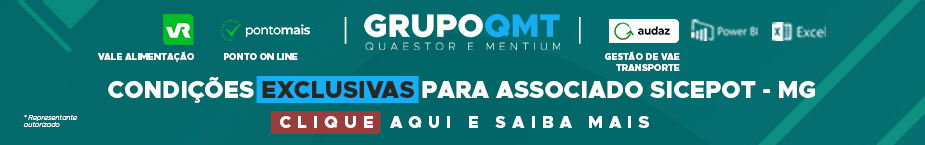 - PUBLICIDADE -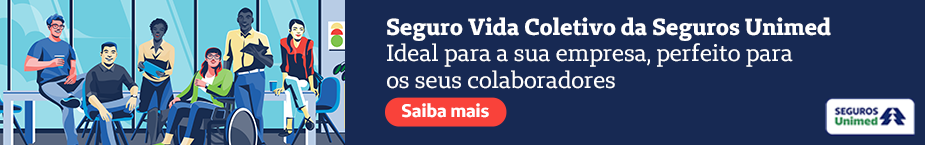 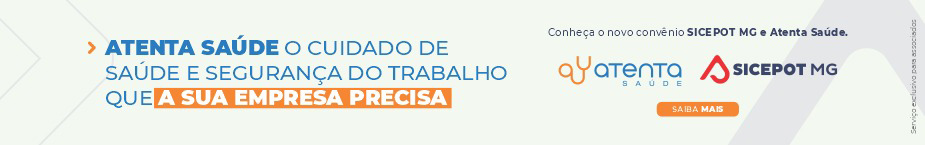 ÓRGÃO LICITANTE: DNIT - MINISTÉRIO DA INFRAESTRUTURA - DEPARTAMENTO NACIONAL DE INFRAESTRUTURA DE TRANSPORTES ÓRGÃO LICITANTE: DNIT - MINISTÉRIO DA INFRAESTRUTURA - DEPARTAMENTO NACIONAL DE INFRAESTRUTURA DE TRANSPORTES ÓRGÃO LICITANTE: DNIT - MINISTÉRIO DA INFRAESTRUTURA - DEPARTAMENTO NACIONAL DE INFRAESTRUTURA DE TRANSPORTES EDITAL: REABERTURA DE PRAZO - PREGÃO ELETRÔNICO Nº 0240/ 2023-06EDITAL: REABERTURA DE PRAZO - PREGÃO ELETRÔNICO Nº 0240/ 2023-06Endereço: Rua Martim de Carvalho, nº 635 – 4º andar – Bairro: Santo Agostinho - Belo Horizonte – MG, fone nº (31) 3057-1551, fax (31) 3057-1550 - CEP: 30.190-094 http://www.dnit.gov.br - E-mail: pregoeiro.sremg@dnit.gov.br. Endereço: Www.dnit.gov.br - Belo Horizonte (MG) - Telefone: (61) 96412290 Endereço: Rua Martim de Carvalho, nº 635 – 4º andar – Bairro: Santo Agostinho - Belo Horizonte – MG, fone nº (31) 3057-1551, fax (31) 3057-1550 - CEP: 30.190-094 http://www.dnit.gov.br - E-mail: pregoeiro.sremg@dnit.gov.br. Endereço: Www.dnit.gov.br - Belo Horizonte (MG) - Telefone: (61) 96412290 Endereço: Rua Martim de Carvalho, nº 635 – 4º andar – Bairro: Santo Agostinho - Belo Horizonte – MG, fone nº (31) 3057-1551, fax (31) 3057-1550 - CEP: 30.190-094 http://www.dnit.gov.br - E-mail: pregoeiro.sremg@dnit.gov.br. Endereço: Www.dnit.gov.br - Belo Horizonte (MG) - Telefone: (61) 96412290 Endereço: Rua Martim de Carvalho, nº 635 – 4º andar – Bairro: Santo Agostinho - Belo Horizonte – MG, fone nº (31) 3057-1551, fax (31) 3057-1550 - CEP: 30.190-094 http://www.dnit.gov.br - E-mail: pregoeiro.sremg@dnit.gov.br. Endereço: Www.dnit.gov.br - Belo Horizonte (MG) - Telefone: (61) 96412290 Endereço: Rua Martim de Carvalho, nº 635 – 4º andar – Bairro: Santo Agostinho - Belo Horizonte – MG, fone nº (31) 3057-1551, fax (31) 3057-1550 - CEP: 30.190-094 http://www.dnit.gov.br - E-mail: pregoeiro.sremg@dnit.gov.br. Endereço: Www.dnit.gov.br - Belo Horizonte (MG) - Telefone: (61) 96412290 OBJETO: Execução dos serviços de manutenção (conservação/recuperação) na rodovia BR-474/MG com vistas a execução de Plano de Trabalho e Orçamento (PATO). Trecho: Entr. BR-259 (Aimorés) - Entr. BR-116 (Caratinga); Subtrecho:Entr. MG-111 (Ipanema) - Entr. BR-116 (Caratinga); Segmento: km 89,4 ao km 160,5 com extensão total de 71,1 km sob jurisdição da Unidade Local de Caratinga.OBJETO: Execução dos serviços de manutenção (conservação/recuperação) na rodovia BR-474/MG com vistas a execução de Plano de Trabalho e Orçamento (PATO). Trecho: Entr. BR-259 (Aimorés) - Entr. BR-116 (Caratinga); Subtrecho:Entr. MG-111 (Ipanema) - Entr. BR-116 (Caratinga); Segmento: km 89,4 ao km 160,5 com extensão total de 71,1 km sob jurisdição da Unidade Local de Caratinga.DATAS: Abertura das Propostas dia 11/08/2023 às 15:00hLocal: Portal de Compras do Governo Federal: www.comprasgovernamentais.gov.brDATAS: Abertura das Propostas dia 11/08/2023 às 15:00hLocal: Portal de Compras do Governo Federal: www.comprasgovernamentais.gov.brDATAS: Abertura das Propostas dia 11/08/2023 às 15:00hLocal: Portal de Compras do Governo Federal: www.comprasgovernamentais.gov.brVALORESVALORESVALORESVALORESVALORESValor Estimado da ObraCapital SocialGarantia de PropostaGarantia de PropostaValor do EditalR$ 20.274.792,39R$ -R$ -CAPACIDADE TÉCNICA: 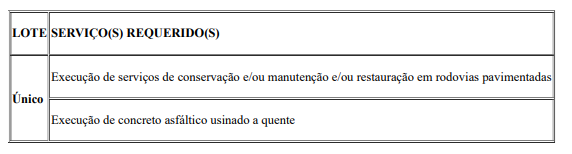 CAPACIDADE TÉCNICA: CAPACIDADE TÉCNICA: CAPACIDADE TÉCNICA: CAPACIDADE TÉCNICA: CAPACIDADE OPERACIONAL: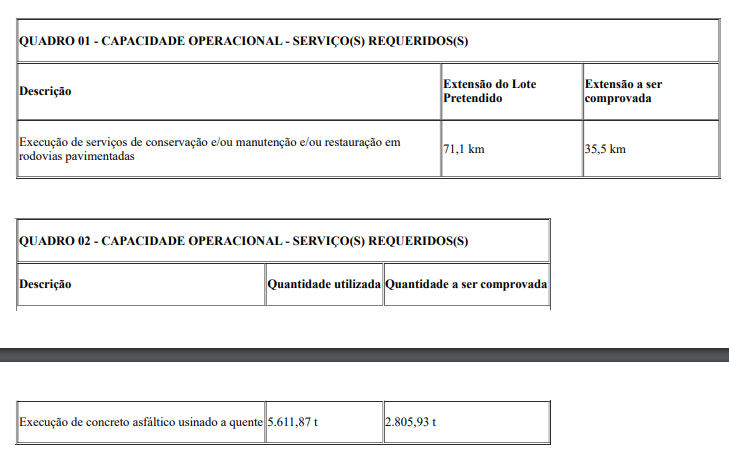 CAPACIDADE OPERACIONAL:CAPACIDADE OPERACIONAL:CAPACIDADE OPERACIONAL:CAPACIDADE OPERACIONAL: ÍNDICES ECONÔMICOS: CONFORME EDITAL.  ÍNDICES ECONÔMICOS: CONFORME EDITAL.  ÍNDICES ECONÔMICOS: CONFORME EDITAL.  ÍNDICES ECONÔMICOS: CONFORME EDITAL.  ÍNDICES ECONÔMICOS: CONFORME EDITAL. OBSERVAÇÕES: Os esclarecimentos de dúvidas quanto ao Edital e seus Anexos, poderão ser solicitados, preferencialmente, via e-mail, ou por correspondência dirigida à COMISSÃO, no Serviço de Cadastro e Licitações da SREMG/DNIT, no seguinte endereço Rua Martim de Carvalho, 635, Bairro: Santo Agostinho, CEP: 30109-094, no serviço de protocolo, nos dias úteis, das 08h00min às 12h00min e das 13h00min às 17h00min, até 5 (cinco) dias úteis anteriores à data fixada para abertura da licitação. E respostas disponível no endereço www.dnit.gov.br.OBSERVAÇÕES: Os esclarecimentos de dúvidas quanto ao Edital e seus Anexos, poderão ser solicitados, preferencialmente, via e-mail, ou por correspondência dirigida à COMISSÃO, no Serviço de Cadastro e Licitações da SREMG/DNIT, no seguinte endereço Rua Martim de Carvalho, 635, Bairro: Santo Agostinho, CEP: 30109-094, no serviço de protocolo, nos dias úteis, das 08h00min às 12h00min e das 13h00min às 17h00min, até 5 (cinco) dias úteis anteriores à data fixada para abertura da licitação. E respostas disponível no endereço www.dnit.gov.br.OBSERVAÇÕES: Os esclarecimentos de dúvidas quanto ao Edital e seus Anexos, poderão ser solicitados, preferencialmente, via e-mail, ou por correspondência dirigida à COMISSÃO, no Serviço de Cadastro e Licitações da SREMG/DNIT, no seguinte endereço Rua Martim de Carvalho, 635, Bairro: Santo Agostinho, CEP: 30109-094, no serviço de protocolo, nos dias úteis, das 08h00min às 12h00min e das 13h00min às 17h00min, até 5 (cinco) dias úteis anteriores à data fixada para abertura da licitação. E respostas disponível no endereço www.dnit.gov.br.OBSERVAÇÕES: Os esclarecimentos de dúvidas quanto ao Edital e seus Anexos, poderão ser solicitados, preferencialmente, via e-mail, ou por correspondência dirigida à COMISSÃO, no Serviço de Cadastro e Licitações da SREMG/DNIT, no seguinte endereço Rua Martim de Carvalho, 635, Bairro: Santo Agostinho, CEP: 30109-094, no serviço de protocolo, nos dias úteis, das 08h00min às 12h00min e das 13h00min às 17h00min, até 5 (cinco) dias úteis anteriores à data fixada para abertura da licitação. E respostas disponível no endereço www.dnit.gov.br.OBSERVAÇÕES: Os esclarecimentos de dúvidas quanto ao Edital e seus Anexos, poderão ser solicitados, preferencialmente, via e-mail, ou por correspondência dirigida à COMISSÃO, no Serviço de Cadastro e Licitações da SREMG/DNIT, no seguinte endereço Rua Martim de Carvalho, 635, Bairro: Santo Agostinho, CEP: 30109-094, no serviço de protocolo, nos dias úteis, das 08h00min às 12h00min e das 13h00min às 17h00min, até 5 (cinco) dias úteis anteriores à data fixada para abertura da licitação. E respostas disponível no endereço www.dnit.gov.br.ÓRGÃO LICITANTE: DNIT - MINISTÉRIO DA INFRAESTRUTURA - DEPARTAMENTO NACIONAL DE INFRAESTRUTURA DE TRANSPORTES ÓRGÃO LICITANTE: DNIT - MINISTÉRIO DA INFRAESTRUTURA - DEPARTAMENTO NACIONAL DE INFRAESTRUTURA DE TRANSPORTES ÓRGÃO LICITANTE: DNIT - MINISTÉRIO DA INFRAESTRUTURA - DEPARTAMENTO NACIONAL DE INFRAESTRUTURA DE TRANSPORTES EDITAL: PREGÃO ELETRÔNICO Nº0323/23-06EDITAL: PREGÃO ELETRÔNICO Nº0323/23-06Endereço: Rua Martim de Carvalho, nº 635 – 4º andar – Bairro: Santo Agostinho - Belo Horizonte – MG, fone nº (31) 3057-1551, fax (31) 3057-1550 - CEP: 30.190-094 http://www.dnit.gov.br - E-mail: pregoeiro.sremg@dnit.gov.br. Endereço: Www.dnit.gov.br - Belo Horizonte (MG) - Telefone: (61) 96412290 Endereço: Rua Martim de Carvalho, nº 635 – 4º andar – Bairro: Santo Agostinho - Belo Horizonte – MG, fone nº (31) 3057-1551, fax (31) 3057-1550 - CEP: 30.190-094 http://www.dnit.gov.br - E-mail: pregoeiro.sremg@dnit.gov.br. Endereço: Www.dnit.gov.br - Belo Horizonte (MG) - Telefone: (61) 96412290 Endereço: Rua Martim de Carvalho, nº 635 – 4º andar – Bairro: Santo Agostinho - Belo Horizonte – MG, fone nº (31) 3057-1551, fax (31) 3057-1550 - CEP: 30.190-094 http://www.dnit.gov.br - E-mail: pregoeiro.sremg@dnit.gov.br. Endereço: Www.dnit.gov.br - Belo Horizonte (MG) - Telefone: (61) 96412290 Endereço: Rua Martim de Carvalho, nº 635 – 4º andar – Bairro: Santo Agostinho - Belo Horizonte – MG, fone nº (31) 3057-1551, fax (31) 3057-1550 - CEP: 30.190-094 http://www.dnit.gov.br - E-mail: pregoeiro.sremg@dnit.gov.br. Endereço: Www.dnit.gov.br - Belo Horizonte (MG) - Telefone: (61) 96412290 Endereço: Rua Martim de Carvalho, nº 635 – 4º andar – Bairro: Santo Agostinho - Belo Horizonte – MG, fone nº (31) 3057-1551, fax (31) 3057-1550 - CEP: 30.190-094 http://www.dnit.gov.br - E-mail: pregoeiro.sremg@dnit.gov.br. Endereço: Www.dnit.gov.br - Belo Horizonte (MG) - Telefone: (61) 96412290 OBJETO: Contratação empresa para execução dos serviços necessários de manutenção rodoviária (conservação/recuperação) na rodovia BR-494/MG, segmento km 111,8 ao km 196,9, conforme condições, quantidades e exigências estabelecidas neste Edital e seus anexos.OBJETO: Contratação empresa para execução dos serviços necessários de manutenção rodoviária (conservação/recuperação) na rodovia BR-494/MG, segmento km 111,8 ao km 196,9, conforme condições, quantidades e exigências estabelecidas neste Edital e seus anexos.DATAS: DATA:14/08/2023 – 09:00 h Local: Portal de Compras do Governo Federal: www.comprasgovernamentais.gov.brDATAS: DATA:14/08/2023 – 09:00 h Local: Portal de Compras do Governo Federal: www.comprasgovernamentais.gov.brDATAS: DATA:14/08/2023 – 09:00 h Local: Portal de Compras do Governo Federal: www.comprasgovernamentais.gov.brVALORESVALORESVALORESVALORESVALORESValor Estimado da ObraCapital SocialGarantia de PropostaGarantia de PropostaValor do EditalR$ 24.476.652,81R$ -R$ -CAPACIDADE TÉCNICA: 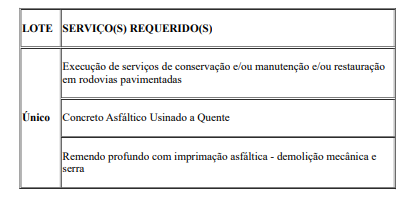 CAPACIDADE TÉCNICA: CAPACIDADE TÉCNICA: CAPACIDADE TÉCNICA: CAPACIDADE TÉCNICA: CAPACIDADE OPERACIONAL: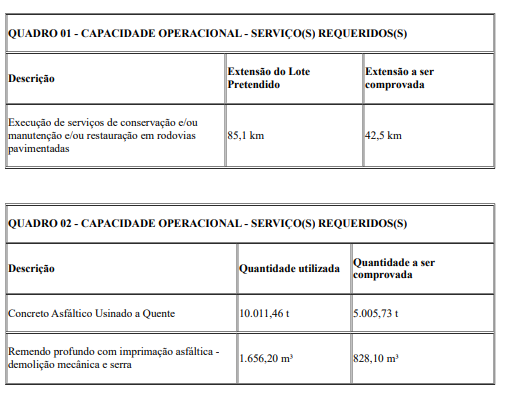 CAPACIDADE OPERACIONAL:CAPACIDADE OPERACIONAL:CAPACIDADE OPERACIONAL:CAPACIDADE OPERACIONAL: ÍNDICES ECONÔMICOS: CONFORME EDITAL.  ÍNDICES ECONÔMICOS: CONFORME EDITAL.  ÍNDICES ECONÔMICOS: CONFORME EDITAL.  ÍNDICES ECONÔMICOS: CONFORME EDITAL.  ÍNDICES ECONÔMICOS: CONFORME EDITAL. OBSERVAÇÕES: Os esclarecimentos de dúvidas quanto ao Edital e seus Anexos, poderão ser solicitados, preferencialmente, via e-mail, ou por correspondência dirigida à COMISSÃO, no Serviço de Cadastro e Licitações da SREMG/DNIT, no seguinte endereço Rua Martim de Carvalho, 635, Bairro: Santo Agostinho, CEP: 30109-094, no serviço de protocolo, nos dias úteis, das 08h00min às 12h00min e das 13h00min às 17h00min, até 5 (cinco) dias úteis anteriores à data fixada para abertura da licitação. E respostas disponível no endereço www.dnit.gov.br.OBSERVAÇÕES: Os esclarecimentos de dúvidas quanto ao Edital e seus Anexos, poderão ser solicitados, preferencialmente, via e-mail, ou por correspondência dirigida à COMISSÃO, no Serviço de Cadastro e Licitações da SREMG/DNIT, no seguinte endereço Rua Martim de Carvalho, 635, Bairro: Santo Agostinho, CEP: 30109-094, no serviço de protocolo, nos dias úteis, das 08h00min às 12h00min e das 13h00min às 17h00min, até 5 (cinco) dias úteis anteriores à data fixada para abertura da licitação. E respostas disponível no endereço www.dnit.gov.br.OBSERVAÇÕES: Os esclarecimentos de dúvidas quanto ao Edital e seus Anexos, poderão ser solicitados, preferencialmente, via e-mail, ou por correspondência dirigida à COMISSÃO, no Serviço de Cadastro e Licitações da SREMG/DNIT, no seguinte endereço Rua Martim de Carvalho, 635, Bairro: Santo Agostinho, CEP: 30109-094, no serviço de protocolo, nos dias úteis, das 08h00min às 12h00min e das 13h00min às 17h00min, até 5 (cinco) dias úteis anteriores à data fixada para abertura da licitação. E respostas disponível no endereço www.dnit.gov.br.OBSERVAÇÕES: Os esclarecimentos de dúvidas quanto ao Edital e seus Anexos, poderão ser solicitados, preferencialmente, via e-mail, ou por correspondência dirigida à COMISSÃO, no Serviço de Cadastro e Licitações da SREMG/DNIT, no seguinte endereço Rua Martim de Carvalho, 635, Bairro: Santo Agostinho, CEP: 30109-094, no serviço de protocolo, nos dias úteis, das 08h00min às 12h00min e das 13h00min às 17h00min, até 5 (cinco) dias úteis anteriores à data fixada para abertura da licitação. E respostas disponível no endereço www.dnit.gov.br.OBSERVAÇÕES: Os esclarecimentos de dúvidas quanto ao Edital e seus Anexos, poderão ser solicitados, preferencialmente, via e-mail, ou por correspondência dirigida à COMISSÃO, no Serviço de Cadastro e Licitações da SREMG/DNIT, no seguinte endereço Rua Martim de Carvalho, 635, Bairro: Santo Agostinho, CEP: 30109-094, no serviço de protocolo, nos dias úteis, das 08h00min às 12h00min e das 13h00min às 17h00min, até 5 (cinco) dias úteis anteriores à data fixada para abertura da licitação. E respostas disponível no endereço www.dnit.gov.br.ÓRGÃO LICITANTE: DNIT - MINISTÉRIO DA INFRAESTRUTURA - DEPARTAMENTO NACIONAL DE INFRAESTRUTURA DE TRANSPORTES ÓRGÃO LICITANTE: DNIT - MINISTÉRIO DA INFRAESTRUTURA - DEPARTAMENTO NACIONAL DE INFRAESTRUTURA DE TRANSPORTES ÓRGÃO LICITANTE: DNIT - MINISTÉRIO DA INFRAESTRUTURA - DEPARTAMENTO NACIONAL DE INFRAESTRUTURA DE TRANSPORTES EDITAL: PREGÃO ELETRÔNICO Nº 0321/ 2023-06EDITAL: PREGÃO ELETRÔNICO Nº 0321/ 2023-06Endereço: Rua Martim de Carvalho, nº 635 – 4º andar – Bairro: Santo Agostinho - Belo Horizonte – MG, fone nº (31) 3057-1551, fax (31) 3057-1550 - CEP: 30.190-094 http://www.dnit.gov.br - E-mail: pregoeiro.sremg@dnit.gov.br. Endereço: Www.dnit.gov.br - Belo Horizonte (MG) - Telefone: (61) 96412290 Endereço: Rua Martim de Carvalho, nº 635 – 4º andar – Bairro: Santo Agostinho - Belo Horizonte – MG, fone nº (31) 3057-1551, fax (31) 3057-1550 - CEP: 30.190-094 http://www.dnit.gov.br - E-mail: pregoeiro.sremg@dnit.gov.br. Endereço: Www.dnit.gov.br - Belo Horizonte (MG) - Telefone: (61) 96412290 Endereço: Rua Martim de Carvalho, nº 635 – 4º andar – Bairro: Santo Agostinho - Belo Horizonte – MG, fone nº (31) 3057-1551, fax (31) 3057-1550 - CEP: 30.190-094 http://www.dnit.gov.br - E-mail: pregoeiro.sremg@dnit.gov.br. Endereço: Www.dnit.gov.br - Belo Horizonte (MG) - Telefone: (61) 96412290 Endereço: Rua Martim de Carvalho, nº 635 – 4º andar – Bairro: Santo Agostinho - Belo Horizonte – MG, fone nº (31) 3057-1551, fax (31) 3057-1550 - CEP: 30.190-094 http://www.dnit.gov.br - E-mail: pregoeiro.sremg@dnit.gov.br. Endereço: Www.dnit.gov.br - Belo Horizonte (MG) - Telefone: (61) 96412290 Endereço: Rua Martim de Carvalho, nº 635 – 4º andar – Bairro: Santo Agostinho - Belo Horizonte – MG, fone nº (31) 3057-1551, fax (31) 3057-1550 - CEP: 30.190-094 http://www.dnit.gov.br - E-mail: pregoeiro.sremg@dnit.gov.br. Endereço: Www.dnit.gov.br - Belo Horizonte (MG) - Telefone: (61) 96412290 OBJETO: Contratação empresa para execução dos serviços necessários de manutenção rodoviária (conservação/recuperação) na rodovia BR-494/MG, segmento km 111,8 ao km 196,9, conforme condições, quantidades e exigências estabelecidas neste Edital e seus anexos.OBJETO: Contratação empresa para execução dos serviços necessários de manutenção rodoviária (conservação/recuperação) na rodovia BR-494/MG, segmento km 111,8 ao km 196,9, conforme condições, quantidades e exigências estabelecidas neste Edital e seus anexos.DATAS: DATA: 14/08/2023 – 15:00 hsLocal: Portal de Compras do Governo Federal: www.comprasgovernamentais.gov.brDATAS: DATA: 14/08/2023 – 15:00 hsLocal: Portal de Compras do Governo Federal: www.comprasgovernamentais.gov.brDATAS: DATA: 14/08/2023 – 15:00 hsLocal: Portal de Compras do Governo Federal: www.comprasgovernamentais.gov.brVALORESVALORESVALORESVALORESVALORESValor Estimado da ObraCapital SocialGarantia de PropostaGarantia de PropostaValor do EditalR$ 41.130.691,23R$ -R$ -CAPACIDADE TÉCNICA: 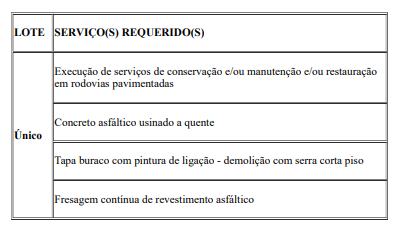 CAPACIDADE TÉCNICA: CAPACIDADE TÉCNICA: CAPACIDADE TÉCNICA: CAPACIDADE TÉCNICA: CAPACIDADE OPERACIONAL: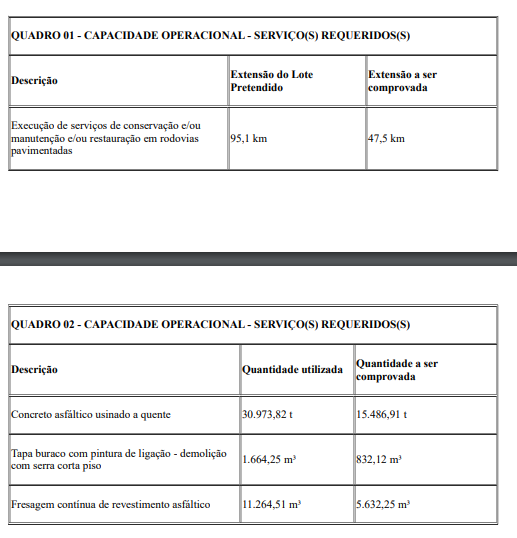 CAPACIDADE OPERACIONAL:CAPACIDADE OPERACIONAL:CAPACIDADE OPERACIONAL:CAPACIDADE OPERACIONAL: ÍNDICES ECONÔMICOS: CONFORME EDITAL.  ÍNDICES ECONÔMICOS: CONFORME EDITAL.  ÍNDICES ECONÔMICOS: CONFORME EDITAL.  ÍNDICES ECONÔMICOS: CONFORME EDITAL.  ÍNDICES ECONÔMICOS: CONFORME EDITAL. OBSERVAÇÕES: Os esclarecimentos de dúvidas quanto ao Edital e seus Anexos, poderão ser solicitados, preferencialmente, via e-mail, ou por correspondência dirigida à COMISSÃO, no Serviço de Cadastro e Licitações da SREMG/DNIT, no seguinte endereço Rua Martim de Carvalho, 635, Bairro: Santo Agostinho, CEP: 30109-094, no serviço de protocolo, nos dias úteis, das 08h00min às 12h00min e das 13h00min às 17h00min, até 5 (cinco) dias úteis anteriores à data fixada para abertura da licitação. E respostas disponível no endereço www.dnit.gov.br.OBSERVAÇÕES: Os esclarecimentos de dúvidas quanto ao Edital e seus Anexos, poderão ser solicitados, preferencialmente, via e-mail, ou por correspondência dirigida à COMISSÃO, no Serviço de Cadastro e Licitações da SREMG/DNIT, no seguinte endereço Rua Martim de Carvalho, 635, Bairro: Santo Agostinho, CEP: 30109-094, no serviço de protocolo, nos dias úteis, das 08h00min às 12h00min e das 13h00min às 17h00min, até 5 (cinco) dias úteis anteriores à data fixada para abertura da licitação. E respostas disponível no endereço www.dnit.gov.br.OBSERVAÇÕES: Os esclarecimentos de dúvidas quanto ao Edital e seus Anexos, poderão ser solicitados, preferencialmente, via e-mail, ou por correspondência dirigida à COMISSÃO, no Serviço de Cadastro e Licitações da SREMG/DNIT, no seguinte endereço Rua Martim de Carvalho, 635, Bairro: Santo Agostinho, CEP: 30109-094, no serviço de protocolo, nos dias úteis, das 08h00min às 12h00min e das 13h00min às 17h00min, até 5 (cinco) dias úteis anteriores à data fixada para abertura da licitação. E respostas disponível no endereço www.dnit.gov.br.OBSERVAÇÕES: Os esclarecimentos de dúvidas quanto ao Edital e seus Anexos, poderão ser solicitados, preferencialmente, via e-mail, ou por correspondência dirigida à COMISSÃO, no Serviço de Cadastro e Licitações da SREMG/DNIT, no seguinte endereço Rua Martim de Carvalho, 635, Bairro: Santo Agostinho, CEP: 30109-094, no serviço de protocolo, nos dias úteis, das 08h00min às 12h00min e das 13h00min às 17h00min, até 5 (cinco) dias úteis anteriores à data fixada para abertura da licitação. E respostas disponível no endereço www.dnit.gov.br.OBSERVAÇÕES: Os esclarecimentos de dúvidas quanto ao Edital e seus Anexos, poderão ser solicitados, preferencialmente, via e-mail, ou por correspondência dirigida à COMISSÃO, no Serviço de Cadastro e Licitações da SREMG/DNIT, no seguinte endereço Rua Martim de Carvalho, 635, Bairro: Santo Agostinho, CEP: 30109-094, no serviço de protocolo, nos dias úteis, das 08h00min às 12h00min e das 13h00min às 17h00min, até 5 (cinco) dias úteis anteriores à data fixada para abertura da licitação. E respostas disponível no endereço www.dnit.gov.br. ÓRGÃO LICITANTE: URBEL/SMOBI ÓRGÃO LICITANTE: URBEL/SMOBIEDITAL:  REGIME DIFERENCIADO DE CONTRATAÇÃO URBEL/SMOBI 10.006/2023EDITAL:  REGIME DIFERENCIADO DE CONTRATAÇÃO URBEL/SMOBI 10.006/2023Endereço: Rua dos Guajajaras, 1107 – 14° andar - Centro, Belo Horizonte - MG, 30180-105Informações: Telefone: (31) 3277-8102 - (31) 3277-5020 - Sites: www.licitacoes.caixa.gov.br e www.pbh.gov.br - E-mail cpl.sudecap@pbh.gov.br Endereço: Rua dos Guajajaras, 1107 – 14° andar - Centro, Belo Horizonte - MG, 30180-105Informações: Telefone: (31) 3277-8102 - (31) 3277-5020 - Sites: www.licitacoes.caixa.gov.br e www.pbh.gov.br - E-mail cpl.sudecap@pbh.gov.br Endereço: Rua dos Guajajaras, 1107 – 14° andar - Centro, Belo Horizonte - MG, 30180-105Informações: Telefone: (31) 3277-8102 - (31) 3277-5020 - Sites: www.licitacoes.caixa.gov.br e www.pbh.gov.br - E-mail cpl.sudecap@pbh.gov.br Endereço: Rua dos Guajajaras, 1107 – 14° andar - Centro, Belo Horizonte - MG, 30180-105Informações: Telefone: (31) 3277-8102 - (31) 3277-5020 - Sites: www.licitacoes.caixa.gov.br e www.pbh.gov.br - E-mail cpl.sudecap@pbh.gov.br Objeto:  Serviços e obras de urbanização de vias na vila ouro minas / fazendinha, Empreendimento n.º 44 do programa orçamento participativo op 2009/2010.Objeto:  Serviços e obras de urbanização de vias na vila ouro minas / fazendinha, Empreendimento n.º 44 do programa orçamento participativo op 2009/2010.DATAS: Recebimento das propostas, exclusivamente por meio eletrônico: até as 09:00 h do dia 12 de setembro de 2023.Julgamento das propostas em meio eletrônico: a partir das 09:00 h do dia 12 de setembro de 2023.DATAS: Recebimento das propostas, exclusivamente por meio eletrônico: até as 09:00 h do dia 12 de setembro de 2023.Julgamento das propostas em meio eletrônico: a partir das 09:00 h do dia 12 de setembro de 2023.Valor Estimado da ObraCapital SocialGarantia de PropostaValor do EditalR$          21.019.674,41R$ -R$ -R$ -CAPACIDADE TÉCNICA:      13.1.3.2.1 A comprovação de inclusão no Quadro Permanente a que se refere os itens 13.1.3.2 deverá ser realizada pela apresentação alternativa de cópia(s) do(a)(s): a) Contrato(s) de Trabalho do(s) profissional(is); b) Carteira de Trabalho e Previdência Social - CTPS; c) Contrato Social da empresa, em que conste(m) o(s) nomes do(s) profissional(is) integrante(s) da sociedade;  d) Contrato(s) de prestação de serviços, regido(s) pela legislação civil comum, conforme preconizam o art. 1º, da Lei Federal n.º 6.496/1977 e o art. 45, da Lei Federal n.º 12.378/2010; ou, ainda e) Declaração(ões) firmada(s) pelo(s) representante(s) legal(is) da empresa e pelo(s) profissional(is) detentor(es) do(s) atestado(s), que comprove(m) a celebração futura do(s) Contrato(s) mencionado(s) no(s) item(ns) “c” e “d”, em atendimento ao art. 43, § 3º, da Lei Federal nº 8.666/1993. 13.1.3.2.2 O profissional cujo (s) atestado (s) venha (m) atender à (s) exigência (s) do item 13.1.3.2.1 não poderá ser substituído por outro profissional, sem a prévia aprovação formal da Contratante.CAPACIDADE TÉCNICA:      13.1.3.2.1 A comprovação de inclusão no Quadro Permanente a que se refere os itens 13.1.3.2 deverá ser realizada pela apresentação alternativa de cópia(s) do(a)(s): a) Contrato(s) de Trabalho do(s) profissional(is); b) Carteira de Trabalho e Previdência Social - CTPS; c) Contrato Social da empresa, em que conste(m) o(s) nomes do(s) profissional(is) integrante(s) da sociedade;  d) Contrato(s) de prestação de serviços, regido(s) pela legislação civil comum, conforme preconizam o art. 1º, da Lei Federal n.º 6.496/1977 e o art. 45, da Lei Federal n.º 12.378/2010; ou, ainda e) Declaração(ões) firmada(s) pelo(s) representante(s) legal(is) da empresa e pelo(s) profissional(is) detentor(es) do(s) atestado(s), que comprove(m) a celebração futura do(s) Contrato(s) mencionado(s) no(s) item(ns) “c” e “d”, em atendimento ao art. 43, § 3º, da Lei Federal nº 8.666/1993. 13.1.3.2.2 O profissional cujo (s) atestado (s) venha (m) atender à (s) exigência (s) do item 13.1.3.2.1 não poderá ser substituído por outro profissional, sem a prévia aprovação formal da Contratante.CAPACIDADE TÉCNICA:      13.1.3.2.1 A comprovação de inclusão no Quadro Permanente a que se refere os itens 13.1.3.2 deverá ser realizada pela apresentação alternativa de cópia(s) do(a)(s): a) Contrato(s) de Trabalho do(s) profissional(is); b) Carteira de Trabalho e Previdência Social - CTPS; c) Contrato Social da empresa, em que conste(m) o(s) nomes do(s) profissional(is) integrante(s) da sociedade;  d) Contrato(s) de prestação de serviços, regido(s) pela legislação civil comum, conforme preconizam o art. 1º, da Lei Federal n.º 6.496/1977 e o art. 45, da Lei Federal n.º 12.378/2010; ou, ainda e) Declaração(ões) firmada(s) pelo(s) representante(s) legal(is) da empresa e pelo(s) profissional(is) detentor(es) do(s) atestado(s), que comprove(m) a celebração futura do(s) Contrato(s) mencionado(s) no(s) item(ns) “c” e “d”, em atendimento ao art. 43, § 3º, da Lei Federal nº 8.666/1993. 13.1.3.2.2 O profissional cujo (s) atestado (s) venha (m) atender à (s) exigência (s) do item 13.1.3.2.1 não poderá ser substituído por outro profissional, sem a prévia aprovação formal da Contratante.CAPACIDADE TÉCNICA:      13.1.3.2.1 A comprovação de inclusão no Quadro Permanente a que se refere os itens 13.1.3.2 deverá ser realizada pela apresentação alternativa de cópia(s) do(a)(s): a) Contrato(s) de Trabalho do(s) profissional(is); b) Carteira de Trabalho e Previdência Social - CTPS; c) Contrato Social da empresa, em que conste(m) o(s) nomes do(s) profissional(is) integrante(s) da sociedade;  d) Contrato(s) de prestação de serviços, regido(s) pela legislação civil comum, conforme preconizam o art. 1º, da Lei Federal n.º 6.496/1977 e o art. 45, da Lei Federal n.º 12.378/2010; ou, ainda e) Declaração(ões) firmada(s) pelo(s) representante(s) legal(is) da empresa e pelo(s) profissional(is) detentor(es) do(s) atestado(s), que comprove(m) a celebração futura do(s) Contrato(s) mencionado(s) no(s) item(ns) “c” e “d”, em atendimento ao art. 43, § 3º, da Lei Federal nº 8.666/1993. 13.1.3.2.2 O profissional cujo (s) atestado (s) venha (m) atender à (s) exigência (s) do item 13.1.3.2.1 não poderá ser substituído por outro profissional, sem a prévia aprovação formal da Contratante.CAPACIDADE OPERACIONAL: 13.1.3.3.1 Serviços de estrutura em concreto; 13.1.3.3.2 Serviços de drenagem; 13.1.3.3.3 Serviços de pavimentação.CAPACIDADE OPERACIONAL: 13.1.3.3.1 Serviços de estrutura em concreto; 13.1.3.3.2 Serviços de drenagem; 13.1.3.3.3 Serviços de pavimentação.CAPACIDADE OPERACIONAL: 13.1.3.3.1 Serviços de estrutura em concreto; 13.1.3.3.2 Serviços de drenagem; 13.1.3.3.3 Serviços de pavimentação.CAPACIDADE OPERACIONAL: 13.1.3.3.1 Serviços de estrutura em concreto; 13.1.3.3.2 Serviços de drenagem; 13.1.3.3.3 Serviços de pavimentação.ÍNDICES ECONÔMICOS: -ÍNDICES ECONÔMICOS: -ÍNDICES ECONÔMICOS: -ÍNDICES ECONÔMICOS: -OBSERVAÇÕES:  os demais itens do edital e seus anexos permanecem inalterados. Os documentosConsolidados estão disponíveis no site da PBH no link: https://prefeitura.pbh.gov.br/obrase-infraestrutura/licitacao/regime-diferenciado-de-contratacao-013-2023.OBSERVAÇÕES:  os demais itens do edital e seus anexos permanecem inalterados. Os documentosConsolidados estão disponíveis no site da PBH no link: https://prefeitura.pbh.gov.br/obrase-infraestrutura/licitacao/regime-diferenciado-de-contratacao-013-2023.OBSERVAÇÕES:  os demais itens do edital e seus anexos permanecem inalterados. Os documentosConsolidados estão disponíveis no site da PBH no link: https://prefeitura.pbh.gov.br/obrase-infraestrutura/licitacao/regime-diferenciado-de-contratacao-013-2023.OBSERVAÇÕES:  os demais itens do edital e seus anexos permanecem inalterados. Os documentosConsolidados estão disponíveis no site da PBH no link: https://prefeitura.pbh.gov.br/obrase-infraestrutura/licitacao/regime-diferenciado-de-contratacao-013-2023.ÓRGÃO LICITANTE: COPASA-MGEDITAL: Nº CPLI. 1120230120Endereço: Rua Carangola, 606, térreo, bairro Santo Antônio, Belo Horizonte/MG.Informações: Telefone: (31) 3250-1618/1619. Fax: (31) 3250-1670/1317. E-mail: Endereço: Rua Carangola, 606, térreo, bairro Santo Antônio, Belo Horizonte/MG.Informações: Telefone: (31) 3250-1618/1619. Fax: (31) 3250-1670/1317. E-mail: OBJETO: Execução, com fornecimento total de materiais, das obras e serviços de melhorias nos prédios da sede da Gerência Regional Curvelo – GRCV, da COPASA MG.DATAS: Entrega: 24/08/23 às 08:30Abertura: 24/08/23 às 08:30Prazo total para execução:  04 MESES.VALORESVALORESValor Estimado da ObraCapital Social Igual ou SuperiorR$ 404.583,38-CAPACIDADE TÉCNICA: a) Construção civil e/ou reforma em edificações.CAPACIDADE TÉCNICA: a) Construção civil e/ou reforma em edificações.CAPACIDADE OPERACIONAL: - CAPACIDADE OPERACIONAL: - ÍNDICES ECONÔMICOS: CONFORME EDITAL. ÍNDICES ECONÔMICOS: CONFORME EDITAL. OBSERVAÇÕES: Mais informações e o caderno de licitação poderão ser obtidos, gratuitamente, através de download no endereço: www.copasa.com.br (link: licitações e contratos/licitações, pesquisar pelo número da licitação), a partir do dia 26.01.23. As interessadas poderão designar engenheiro ou Arquiteto para efetuar visita técnica, para conhecimento das obras e serviços a serem executados. Para acompanhamento da visita técnica, fornecimento de informações e prestação de esclarecimentos porventura solicitados pelos interessados, estará disponível, o Sr. Paulo César Corrêa ou outro empregado da COPASA MG, do dia 26 de janeiro de 2023 ao dia 04 de abril de 2023. O agendamento da visita poderá ser feito pelo e-mail: paulo.tecisan@parceiro.copasa.com.br Telefone: (35) 98832-3655 Endereço: Companhia de Saneamento de Minas Gerais - COPASA Rua Iput, n°341 – Vila Teixeira Alfenas/MG.https://www2.copasa.com.br/PortalComprasPrd/#/pesquisaDetalhes/FA5E2FE970211EDDA7AE877F57A20888 OBSERVAÇÕES: Mais informações e o caderno de licitação poderão ser obtidos, gratuitamente, através de download no endereço: www.copasa.com.br (link: licitações e contratos/licitações, pesquisar pelo número da licitação), a partir do dia 26.01.23. As interessadas poderão designar engenheiro ou Arquiteto para efetuar visita técnica, para conhecimento das obras e serviços a serem executados. Para acompanhamento da visita técnica, fornecimento de informações e prestação de esclarecimentos porventura solicitados pelos interessados, estará disponível, o Sr. Paulo César Corrêa ou outro empregado da COPASA MG, do dia 26 de janeiro de 2023 ao dia 04 de abril de 2023. O agendamento da visita poderá ser feito pelo e-mail: paulo.tecisan@parceiro.copasa.com.br Telefone: (35) 98832-3655 Endereço: Companhia de Saneamento de Minas Gerais - COPASA Rua Iput, n°341 – Vila Teixeira Alfenas/MG.https://www2.copasa.com.br/PortalComprasPrd/#/pesquisaDetalhes/FA5E2FE970211EDDA7AE877F57A20888 ÓRGÃO LICITANTE: COPASA-MGEDITAL: Nº CPLI. 1120230124Endereço: Rua Carangola, 606, térreo, bairro Santo Antônio, Belo Horizonte/MG.Informações: Telefone: (31) 3250-1618/1619. Fax: (31) 3250-1670/1317. E-mail: Endereço: Rua Carangola, 606, térreo, bairro Santo Antônio, Belo Horizonte/MG.Informações: Telefone: (31) 3250-1618/1619. Fax: (31) 3250-1670/1317. E-mail: OBJETO: Execução, com fornecimento de materiais, das obras e serviços de construção de bases em concreto armado, incluindo fundações, para instalação de reservatórios metálicos apoiados de capacidade de 100,0 m³ cada, para atendimento aos bairros, Caracóis de Baixo, Floresta Encantada e Coqueirais, na cidade de Esmeraldas, na área de abrangência da Gerencia Regional Metropolitana Oeste – GRMO, da COPASA MG.DATAS: Entrega: 24/08/23 às 14:30Abertura: 24/08/23 às 14:30Prazo total para execução:  02 MESES.VALORESVALORESValor Estimado da ObraCapital Social Igual ou SuperiorR$ 254.664,57-CAPACIDADE TÉCNICA: a) Execução e/ou recuperação de estrutura de concreto armado.CAPACIDADE TÉCNICA: a) Execução e/ou recuperação de estrutura de concreto armado.CAPACIDADE OPERACIONAL: - CAPACIDADE OPERACIONAL: - ÍNDICES ECONÔMICOS: CONFORME EDITAL. ÍNDICES ECONÔMICOS: CONFORME EDITAL. OBSERVAÇÕES: Mais informações e o caderno de licitação poderão ser obtidos, gratuitamente, através de download no endereço: www.copasa.com.br (link: licitações e contratos/licitações, pesquisar pelo número da licitação), a partir do dia 26.01.23. As interessadas poderão designar engenheiro ou Arquiteto para efetuar visita técnica, para conhecimento das obras e serviços a serem executados. Para acompanhamento da visita técnica, fornecimento de informações e prestação de esclarecimentos porventura solicitados pelos interessados, estará disponível, o Sr. Paulo César Corrêa ou outro empregado da COPASA MG, do dia 26 de janeiro de 2023 ao dia 04 de abril de 2023. O agendamento da visita poderá ser feito pelo e-mail: paulo.tecisan@parceiro.copasa.com.br Telefone: (35) 98832-3655 Endereço: Companhia de Saneamento de Minas Gerais - COPASA Rua Iput, n°341 – Vila Teixeira Alfenas/MG.https://www2.copasa.com.br/PortalComprasPrd/#/pesquisaDetalhes/FA5E2FE970211EDDA7AE877F57A20888 OBSERVAÇÕES: Mais informações e o caderno de licitação poderão ser obtidos, gratuitamente, através de download no endereço: www.copasa.com.br (link: licitações e contratos/licitações, pesquisar pelo número da licitação), a partir do dia 26.01.23. As interessadas poderão designar engenheiro ou Arquiteto para efetuar visita técnica, para conhecimento das obras e serviços a serem executados. Para acompanhamento da visita técnica, fornecimento de informações e prestação de esclarecimentos porventura solicitados pelos interessados, estará disponível, o Sr. Paulo César Corrêa ou outro empregado da COPASA MG, do dia 26 de janeiro de 2023 ao dia 04 de abril de 2023. O agendamento da visita poderá ser feito pelo e-mail: paulo.tecisan@parceiro.copasa.com.br Telefone: (35) 98832-3655 Endereço: Companhia de Saneamento de Minas Gerais - COPASA Rua Iput, n°341 – Vila Teixeira Alfenas/MG.https://www2.copasa.com.br/PortalComprasPrd/#/pesquisaDetalhes/FA5E2FE970211EDDA7AE877F57A20888 ÓRGÃO LICITANTE: COPASA-MGEDITAL: Nº CPLI. 0520230304Endereço: Rua Carangola, 606, térreo, bairro Santo Antônio, Belo Horizonte/MG.Informações: Telefone: (31) 3250-1618/1619. Fax: (31) 3250-1670/1317. E-mail: Endereço: Rua Carangola, 606, térreo, bairro Santo Antônio, Belo Horizonte/MG.Informações: Telefone: (31) 3250-1618/1619. Fax: (31) 3250-1670/1317. E-mail: OBJETO: Serviços para execução de pavimentação poliédrica com pedras irregulares, assentadas manualmente sobre colchão de areia, após a regularização simples do subleito na estrada de acesso a Captação e ao Poço UPA, de Brumadinho/MGDATAS: Período de encaminhamento da proposta comercial: início dia 31/07/2023, término dia 24/08/2023, às 08:45 horas.A abertura da sessão da Licitação no Modo Aberto Eletrônico ocorrerá no dia 24/08/2023, 05 (cinco) minutos após o horário do término de encaminhamento da proposta comercial, conforme estabelecido no item 1.4 deste Edital.Prazo total para execução:  02 MESES.VALORESVALORESValor Estimado da ObraCapital Social Igual ou SuperiorR$ --CAPACIDADE TÉCNICA: b.1) 	Atestado (s) de Capacidade Técnica Operacional, emitido (s) por pessoa (s) jurídica (s) de direito público ou privado, de que a empresa proponente executou diretamente serviços de pavimentação poliédrica com área mínima de 500m².CAPACIDADE TÉCNICA: b.1) 	Atestado (s) de Capacidade Técnica Operacional, emitido (s) por pessoa (s) jurídica (s) de direito público ou privado, de que a empresa proponente executou diretamente serviços de pavimentação poliédrica com área mínima de 500m².CAPACIDADE OPERACIONAL: - CAPACIDADE OPERACIONAL: - ÍNDICES ECONÔMICOS: CONFORME EDITAL. ÍNDICES ECONÔMICOS: CONFORME EDITAL. OBSERVAÇÕES: Mais informações e o caderno de licitação poderão ser obtidos, gratuitamente, através de download no endereço: www.copasa.com.br (link: licitações e contratos/licitações, pesquisar pelo número da licitação), a partir do dia 26.01.23. As interessadas poderão designar engenheiro ou Arquiteto para efetuar visita técnica, para conhecimento das obras e serviços a serem executados. Para acompanhamento da visita técnica, fornecimento de informações e prestação de esclarecimentos porventura solicitados pelos interessados, estará disponível, o Sr. Paulo César Corrêa ou outro empregado da COPASA MG, do dia 26 de janeiro de 2023 ao dia 04 de abril de 2023. O agendamento da visita poderá ser feito pelo e-mail: paulo.tecisan@parceiro.copasa.com.br Telefone: (35) 98832-3655 Endereço: Companhia de Saneamento de Minas Gerais - COPASA Rua Iput, n°341 – Vila Teixeira Alfenas/MG.https://www2.copasa.com.br/PortalComprasPrd/#/pesquisaDetalhes/FA5E2FE970211EDDA7AE877F57A20888 OBSERVAÇÕES: Mais informações e o caderno de licitação poderão ser obtidos, gratuitamente, através de download no endereço: www.copasa.com.br (link: licitações e contratos/licitações, pesquisar pelo número da licitação), a partir do dia 26.01.23. As interessadas poderão designar engenheiro ou Arquiteto para efetuar visita técnica, para conhecimento das obras e serviços a serem executados. Para acompanhamento da visita técnica, fornecimento de informações e prestação de esclarecimentos porventura solicitados pelos interessados, estará disponível, o Sr. Paulo César Corrêa ou outro empregado da COPASA MG, do dia 26 de janeiro de 2023 ao dia 04 de abril de 2023. O agendamento da visita poderá ser feito pelo e-mail: paulo.tecisan@parceiro.copasa.com.br Telefone: (35) 98832-3655 Endereço: Companhia de Saneamento de Minas Gerais - COPASA Rua Iput, n°341 – Vila Teixeira Alfenas/MG.https://www2.copasa.com.br/PortalComprasPrd/#/pesquisaDetalhes/FA5E2FE970211EDDA7AE877F57A20888 